You Can Find BEst Offers HereThere are a lot of babes wanna s*x with youBest Beauties of The World Waiting YouMy Name is JessicaMy Nickname There - assxo8328FIND NOW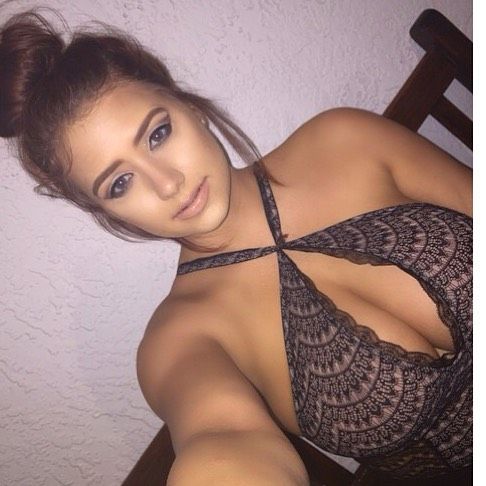 unsubscribe